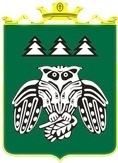 ул. Д.Каликовой, д.62, с. Выльгорт, Сыктывдинский район, Республика Коми, 168220, тел. 8(82130) 7-15-89, факс 8(82130) 7-15-89аКТ №5по результатам проведения плановой проверки соблюдения требований действующего законодательства в сфере закупок за 2016 годМуниципальная бюджетная  организация  дополнительного образования «Детская школа искусств с.Зеленец" 29 августа 2017 года                                                                                                 с. ВыльгортНа основании уведомления Управления финансов администрации муниципального образования муниципального района «Сыктывдинский» от 31.07.2017г. №10-12/461, приказа о проведении контрольных мероприятий внутреннего муниципального финансового контроля в сфере закупок от 02.05.2017г. №14-ОД главным специалистом казначейского отдела управления финансов Тарасовой И.В. проведена проверка соблюдения требований действующего законодательства в сфере закупок за 2016 год в отношении муниципальной бюджетной организации дополнительного образования «Детская школа искусств с.Зеленец» (далее – МБОДО «ДШИ с.Зеленец»).Основание проведения проверки: Бюджетный кодекс Российской Федерации, ч.3; ч. 8 ст.99  Федерального закона от 05.04.2013г. № 44-ФЗ «О контрактной системе в сфере закупок товаров, работ, услуг для обеспечения государственных и муниципальных нужд» (далее - Закон 44-ФЗ), плана  контрольной деятельности Управления финансов администрации МО МР «Сыктывдинский» по осуществлению внутреннего муниципального финансового контроля на 2017 год.Цель проверки: предупреждение   и  выявление   нарушений   законодательства Российской Федерации о контрактной системе в отношении закупок для обеспечения муниципальных нужд.Объект проверки: МБОДО «ДШИ с.Зеленец» Юридический адрес: Российская Федерация, 168200, Республика Коми, Сыктывдинский район, с. Зеленец, ул. 2-й квартал, д.11АИНН/КПП: 1109006179/110901001Проверяемый период:  2016 год.Сроки проведения проверки: с 01.08.2017 года по 29.08.2017 года. Проверка проводилась по документам, предоставленным МБОДО «ДШИ с.Зеленец», а так же на основании информации, размещенной в единой информационной системе в сфере закупок на сайте по адресу www.zakupki.gov.ru (далее – ЕИС).В проверяемом периоде право первой подписи имела директор МБОДО «ДШИ с.Зеленец» Фролова Вера Александровна. Директор МБОДО «ДШИ с.Зеленец» назначен на должность в соответствии с приказом управления культуры администрации муниципального образования муниципального района «Сыктывдинский». Выписка из приказа о назначении директором прилагается (Приложение 1).Приказом директора МБОДО «ДШИ с.Зеленец» от 17 февраля 2014 года №18 «О возложении обязанностей контрактного управляющего» назначен контрактный управляющий (Приложение 2).ПРОВЕРКОЙ УСТАНОВЛЕНО:Согласно плану-графику размещения заказов на поставку товаров, выполнения работ, оказание услуг для обеспечения  муниципальных нужд  МБОДО «ДШИ с.Зеленец»  на 2016 год, определен возможный объем закупок в сумме 228,18900 тыс.руб. (Приложение 3).За 2016 год в соответствии с Федеральным законом от 05.04.2013г. № 44-ФЗ «О контрактной системе в сфере закупок товаров, работ, услуг для обеспечения федеральных и муниципальных нужд» заключено муниципальных (договоров) контрактов на сумму 196,03182 тыс.руб., согласно представленного к проверке реестру договоров (Приложение 4). Проверкой правильности определения и обоснования начальной (максимальной) цены контрактов, цены контрактов, заключаемых с единственным поставщиком (подрядчиком, исполнителем), при формировании планов-графиков установлено следующее.План закупок МБОДО «ДШИ с.Зеленец» на 2016 год и плановый период 
2017 и 2018 годов размещен в ЕИС 26.12.2015г.Проверка осуществлялась на основании плана-графика размещения заказов на поставку товаров, выполнение работ, оказание услуг для обеспечения муниципальных  нужд заказчика на 2016 год. План-график на 2016 год размещен на официальном сайте 26.12.2015г. При формировании планов-графиков на 2016 год начальная (максимальная) цена контракта формировалась на основании выделенных бюджетных ассигнований и ценовой политики, сложившейся по результатам проведенной закупочной деятельности в 2015 году (Приложение 5).Проверкой установлено, что запланированные суммы в плане-графике на 2016 год соответствуют и не превышают выделенным ассигнованиям. Проверкой применения заказчиком мер ответственности и совершение иных действий в случае нарушения поставщиком (подрядчиком, исполнителем) условий контракта установлено следующее.В ходе проверки применения МБОДО «ДШИ с.Зеленец»  мер ответственности и совершения иных действий в случае нарушения поставщиком (подрядчиком, исполнителем) условий контракта не установлено, следовательно, меры ответственности не применялись.Проверкой соответствия поставленного товара, выполненной работы (ее результата) или оказанной услуги условиям контракта нарушений не установлено.Проверкой своевременности, полноты и достоверности отражения в документах учета поставленного товара, выполненной работы (ее результата) или оказанной услуги.При анализе предоставленных для проверки Журналов операций № 4 (расчетов с поставщиками и подрядчиками) и принятых к учету первичных документов установлено следующее:1. Записи в Журнал № 4 производятся на основании первичных учетных документов, подтверждающих принятие МБОДО «ДШИ с.Зеленец» денежных обязательств перед поставщиками (подрядчиками, исполнителями), иными участниками договоров (соглашений), а также первичных учетных документов, подтверждающих исполнение (погашение) принятых денежных обязательств. 2. При проверке учетных операций за проверяемый период выявлено несоответствие номеров первичных документов, принятых к учету, их фактическим номерам. Было установлено, что наименование и номер документа зафиксирован в журнале операций у разных первичных документов (акта выполненных работ и счет/фактуры). Результат проведенного анализа постановки на учет первичных бухгалтерских документов отражен в нижеследующей таблице:Вместе с тем, в ходе проверки  выявлено отсутствие в журнале первичных учетных документов: товарной накладной №2103 от 25.05.2016г., счет №1045 от 25.05.2016г., договора №936 от 25.05.2016г. (согласно  п/п №12189 от 30.05.2016г.), получатель - ИП Мостивенко Евгений Владимирович (дата операции 31.05.2016г.).Проверкой соответствия использования поставленного товара, выполненной работы (ее результата) или оказанной услуги целям осуществления закупки нарушений не установлено. Проверка в отношении контрактного управляющего.При проверке сроков размещения плана-графика на 2016 год нарушений не установлено.Проверкой в отношении комиссий по осуществлению закупок и их членов нарушений не установлено.ВЫВОДЫ: 1. При осуществлении закупок в 2016 году МБОДО «ДШИ с.Зеленец» нарушений законодательства Российской Федерации о контрактной системе в сфере закупок по проверяемой тематике не выявлено.2. Оформлять первичные учетные документы в соответствии с требованиями Федерального закона от 6 декабря 2011 года № 402-ФЗ «О бухгалтерском учете».3. Разместить акт по результатам проведения плановой проверки на сайте www.zakupki.gov.ruГлавный специалист казначейского отделауправления финансов МО МР «Сыктывдинский»                                              И.В. ТарасоваГлавный бухгалтер управления культуры администрации МО МР «Сыктывдинский»                                                                                 Н.С. ЧужмароваДиректор (Контрактный управляющий)МБОДО «ДШИ с.Зеленец»                                                                                      В.А. Фролова                                                            УПРАВЛЕНИЕ ФИНАНСОВАДМИНИСТРАЦИИ МУНИЦИПАЛЬНОГО ОБРАЗОВАНИЯ  МУНИЦИПАЛЬНОГО РАЙОНА «СЫКТЫВДИНСКИЙ»№ ппДата  учетаПоставщик    (Подрядчик,     Исполнитель)Сумма  документа, руб.Первичный           документ приемки товаров                (работ, услуг)Документ    приемки        товаров             (работ, услуг),            отраженный в Журнале № 4129.01.2016ООО «ШНАГУНДАЙ-ПЛЮС»350,00С/ф №34 от 29.01.2016С/ф №36 от 29.01.2016(№ акта)231.05.2016Коми филиал ПАО «Ростелеком»2655,00С/ф 240011000416008413/11 от 30.04.2016С/ф №3782 от 30.04.2016(№ акта)330.06.2016МУП «Энергия»3120,57С/ф №341 от 31.05.2016С/ф №316 от 31.05.2016(№ акта)430.06.2016МУП «Энергия»705,57С/ф №342 от 31.05.2016С/ф №317 от 31.05.2016(№ акта)531.07.2016ООО «ПТД и Ко»350,00С/ф №0118 от 30.04.2016С/ф №00118 от 30.04.2016(№ акта)626.09.2016МУП «Энергия»470,70С/ф №_63 (номер прошит)от 31.08.2016С/ф 506 от 31.08.2016(№ акта)719.10.2016ООО «Благоустройство»700,00С/ф №00179 от 30.09.2016С/ф №000179 от 30.09.2016(№ акта)824.11.2016МУП «Энергия»12843,46С/ф №671 от 31.10.2016С/ф №644 от 31.10.2016(№ акта)924.11.2016МУП «Энергия»686,10С/ф №670 от 31.10.2016С/ф №643 от 31.10.2016(№ акта)1009.11.2016МУП «Энергия»5247,87С/ф №687 от 31.09.2016С/ф №563 от 31.09.2016(№ акта)1109.11.2016МУП «Энергия»757,91С/ф №686 от 31.09.2016С/ф №562 от 31.09.2016(№ акта)1226.12.2016МУП «Энергия»1451,99С/ф №746 от 30.11.2016С/ф №720от 30.11.2016(№ акта)1326.12.2016МУП «Энергия»54181,93С/ф №747 от 30.11.2016С/ф №721от 30.11.2016(№ акта)